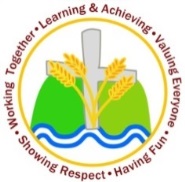 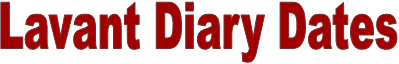 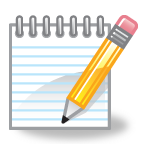 Here is a look at what is happening in school this week Monday 27th NovemberAssembly led by Bishop Luffa SchoolChess club – LUNCHTIME – 12:30-1:00pmPiano/keyboard lessons for named childrenDance House – finishing at 4:00pmChess club – finishing at 4:00pmConstruction club – finishing at 4:00pmTuesday 28th NovemberChurch assembly led by Frances TalbotGardening club – LUNCHTIME – 12:30pm-1:00pmDrum/guitar lessons for named childrenBook club – finishing at 4:00pmWednesday 29th NovemberPE Wednesday – Children in PE kits all dayCalm club – LUNCHTIME 12:30pm-1:00pmSCS Football club – finishing at 4:15pmThursday 30th NovemberSwimming for children in Woodpecker and Pheasant classes – morningChess club – LUNCHTIME – 12:30pm-1:00pmForest School for children in Reception during the afternoonGuitar lessons for named childrenIndoor Ball Sports – finishing at 4:00pmChristmas Craft club – finishing at 4:00pmFriday 1st DecemberFriends 2nd Donation Day and Non-Uniform DayCelebration Assembly Board games / Lego club – LUNCHTIME–12:30pm-1:00pmTime to Shine with Mr King